4. krug pitanja – veljača			2021./2022.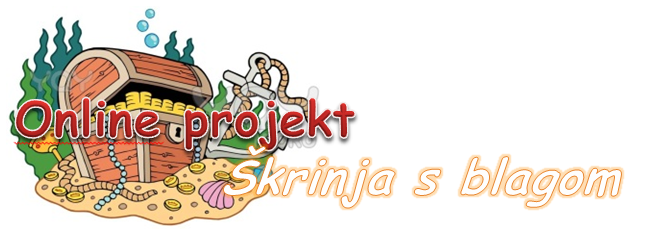 Koji je broj sljedeći u nizu?31, 28, 31, 30, 31, …Što ima palac i četiri prsta, a nije dio tijela? Ima ga na početku ere, s njim završava vrijeme. U početku je na sredini, a nema ga u kraju. Što sam ja?